Medical Library Research Support Services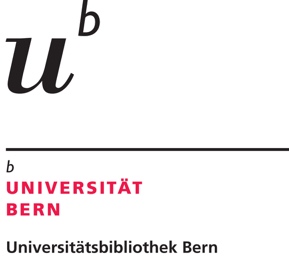 Librarian assisted literature Search Request  FormPlease send the completed form to support_med.ub@unibe.ch. After submission of the form, the medical library may contact the research team for any information that needs to be clarified. See policy section 2. *Indicates required fieldsMunn et al. BMC Medical Research Methodology (2018) 18:5Contact informationContact informationContact informationContact informationContact informationContact informationSurname, name*Member of University of Bern* Yes No Yes No Yes No Yes No Yes NoDepartment*Full address (street,  place)*Email*Phone Other project team members  (names and email addresses)Status (select all that apply)* Bachelor student Master student PhD student Medical Faculty Member Dentistry Faculty Member Veterinary Faculty Member Bachelor student Master student PhD student Medical Faculty Member Dentistry Faculty Member Veterinary Faculty Member Bachelor student Master student PhD student Medical Faculty Member Dentistry Faculty Member Veterinary Faculty Member Clinician: Inselspital staff: Other:  Clinician: Inselspital staff: Other: Purpose of search  (select all that apply)* Publication Thesis / Dissertation Summary Review Clinical Trial Publication Thesis / Dissertation Summary Review Clinical Trial Publication Thesis / Dissertation Summary Review Clinical Trial Guideline Grant application Presentation Other:  Guideline Grant application Presentation Other: Research question (1 – 2 sentence summary)*Research question (1 – 2 sentence summary)*What type of research question 1 *What type of research question 1 * Effectiveness (PICO) Experiential (Qualitative; PICo) Costs/Economic Evaluation (PICOC) Prevalence and / or Incidence (CoCoPop) Diagnostic Test Accuracy (PIRD) Etiology and / or Risk (PEO) Expert opinion / policy (PICo) Psychometric Prognostic (PFO) Methodology (SDMO) Effectiveness (PICO) Experiential (Qualitative; PICo) Costs/Economic Evaluation (PICOC) Prevalence and / or Incidence (CoCoPop) Diagnostic Test Accuracy (PIRD) Etiology and / or Risk (PEO) Expert opinion / policy (PICo) Psychometric Prognostic (PFO) Methodology (SDMO) Effectiveness (PICO) Experiential (Qualitative; PICo) Costs/Economic Evaluation (PICOC) Prevalence and / or Incidence (CoCoPop) Diagnostic Test Accuracy (PIRD) Etiology and / or Risk (PEO) Expert opinion / policy (PICo) Psychometric Prognostic (PFO) Methodology (SDMO) Effectiveness (PICO) Experiential (Qualitative; PICo) Costs/Economic Evaluation (PICOC) Prevalence and / or Incidence (CoCoPop) Diagnostic Test Accuracy (PIRD) Etiology and / or Risk (PEO) Expert opinion / policy (PICo) Psychometric Prognostic (PFO) Methodology (SDMO)Does a synthesis or protocol already exist for this topic?*Does a synthesis or protocol already exist for this topic?*Does a synthesis or protocol already exist for this topic?*Does a synthesis or protocol already exist for this topic?*Does a synthesis or protocol already exist for this topic?* Yes No UnsureCore papers (if available)  Provide a set of core papers to your topic question. Core papers are key references that are very close and describe your field well. Write complete references and if possible PMIDs or DOIsCore papers (if available)  Provide a set of core papers to your topic question. Core papers are key references that are very close and describe your field well. Write complete references and if possible PMIDs or DOIsCore papers (if available)  Provide a set of core papers to your topic question. Core papers are key references that are very close and describe your field well. Write complete references and if possible PMIDs or DOIsIf you are planning on submitting a manuscript for publication, which journals are you considering?If you are planning on submitting a manuscript for publication, which journals are you considering?If you are planning on submitting a manuscript for publication, which journals are you considering?Inclusion Criteria*Criteria for studies that will be included in you study eg population (age group), publication type, study type, languages, publication datesInclusion Criteria*Criteria for studies that will be included in you study eg population (age group), publication type, study type, languages, publication datesInclusion Criteria*Criteria for studies that will be included in you study eg population (age group), publication type, study type, languages, publication datesExclusion Criteria*Criteria for studies that will be not included in you study eg population (age group), publication type, study type, languages, publication datesExclusion Criteria*Criteria for studies that will be not included in you study eg population (age group), publication type, study type, languages, publication datesExclusion Criteria*Criteria for studies that will be not included in you study eg population (age group), publication type, study type, languages, publication datesCoverage Dates*Coverage Dates*Coverage Dates* Within the last year Within the last 5 years Within the last 10 years All availabe Within the last year Within the last 5 years Within the last 10 years All availabe Within the last year Within the last 5 years Within the last 10 years All availabeAny search terms that you feel may be useful, including synoyms, acronyms, generic/trade names for pharmaceuticals, etc*Any search terms that you feel may be useful, including synoyms, acronyms, generic/trade names for pharmaceuticals, etc*Any search terms that you feel may be useful, including synoyms, acronyms, generic/trade names for pharmaceuticals, etc*Preferred Citation Management softwarePreferred Export Formats *Preferred Citation Management softwarePreferred Export Formats *Preferred Citation Management softwarePreferred Export Formats * EndNote Mendeley Other:  EndNote Mendeley Other:  EndNote Mendeley Other: 